Dear  Mr. Casenave PedroHow are you!This is Mr Jamko writing from sales department of Koller ice machine manufacturer. Thanks for your inquiry of our tube ice machine TV50.We manufacture 1~20 tons daily capacity tube / cube / block ice machine for human consumption in restaurant, community, hotel, drinks shop, night club etc...Specification and quotationAs for 5 tons tube ice machine model TV50, it can produce 70 kg tube ice per shift (20 mins), 210 kg per hour, 5 tons per 24 hours. (100% capacity guaranteed)Our FOB price of complete set of 5 tons tube ice machine TV50 is $ 23,950 USD. (including complete set of machine and spare parts)The machine works under 380V, 50 Hz, 3 phases electric power in Argentina.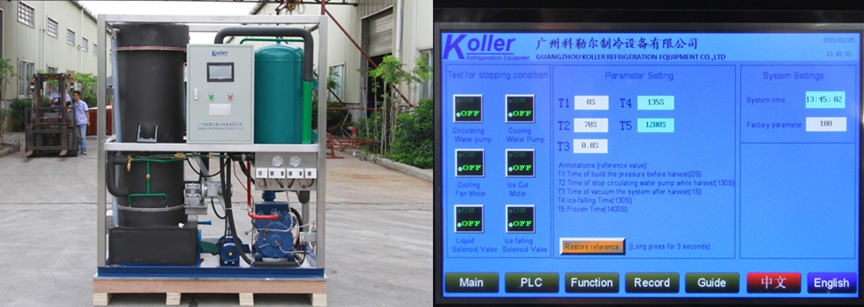                              3 tons tube ice machine                                        touch screen with running condition and fault report when it occur2. The complete set of tube ice machine mainly consists of 1 tube ice machinery unit, 1 cooling tower and 1 cooling water pump.Here we share Youtube video about how to install and operate the machine with you, hope you enjoy it: https://www.youtube.com/watch?v=yG1CCZK3izo3. *Mr. Casenave Pedro, does our 5 tons tube ice machine meet your demand or not?*Have you already owned a tube ice plant?Waiting for your kindness replyThanksBest Regards, 
Jamko Ye (Sales Manager)